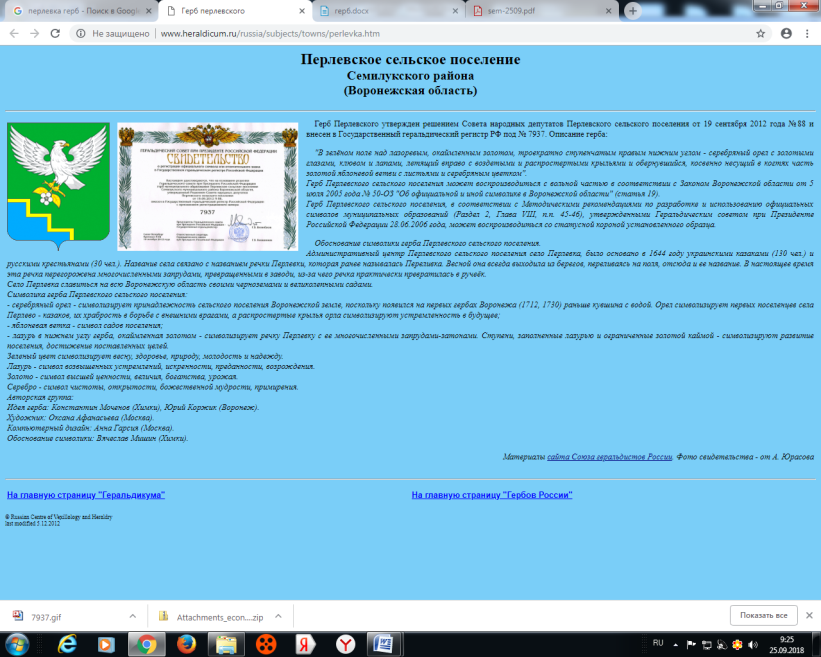 СОВЕТ НАРОДНЫХ ДЕПУТАТОВПЕРЛЁВСКОГО СЕЛЬСКОГО ПОСЕЛЕНИЯ СЕМИЛУКСКОГО МУНИЦИПАЛЬНОГО РАЙОНА ВОРОНЕЖСКОЙ ОБЛАСТИ ШЕСТОГО СОЗЫВА396921 Воронежская область, Семилукский район, с. Перлёвка, улица Центральная, 54 тел. , факс (47372) 76-1-68РЕШЕНИЕ22.03.2022 года №58с. ПерлёвкаО внесении изменений и дополнений в решение Совета народных депутатов Перлёвского сельскогопоселения от 20.02.2020 г. № 170«Об утверждении Положения о порядке организации и проведения публичных слушаний, общественных обсуждений в Перлевском сельском поселении Семилукского муниципального района Воронежской области»На основании Градостроительного кодекса Российской Федерации от 29.12.2004 № 190-ФЗ, Федерального закона от 06.10.2003 № 131-ФЗ «Об общих принципах организации местного самоуправления в Российской Федерации», Федерального закона от 11.06.2021 № 191-ФЗ «О внесении изменений в отдельные законодательные акты Российской Федерации» и в целях приведения нормативных правовых актов в соответствие с действующим законодательством, руководствуясь Уставом Перлёвского сельского поселения Семилукского муниципального района Воронежской области, Совет народных депутатов Перлёвского сельского поселения Семилукского муниципального района Воронежской области решил:1. Внести в решение Совета народных депутатов Перлёвского сельского поселения от 20.02.2020 г. № 170 «Об утверждении Положения о порядке организации и проведения публичных слушаний, общественных обсуждений в Перлевском сельском поселении Семилукского муниципального района Воронежской области» изменения и дополнения изложив приложение к нему в новой редакции (прилагается).2. Обнародовать настоящее решение в порядке, установленном Уставом Прлёвскго сельского поселения Семилукского муниципального района Воронежской области и разместить на официальном сайте администрации Перлёвского сельского поселения Семилукского муниципального района Воронежской области в информационно-телекоммуникационной сети «Интернет».3. Настоящее решение вступает в силу со дня его официального обнародования.Глава Перлёвского сельского поселения 						И.И. СтадниковПриложениек решению Совета народных депутатов Перлёвского сельского поселения Семилукского муниципального района Воронежской областиот 20.02.2020 г. № 170(в редакции от 22.03.2022г.№58)Положениео порядке организации и проведения публичных слушаний, общественных обсуждений в Перлёвском сельском поселенииСемилукского муниципального районаВоронежской области1. Общие положения1.1 Настоящее Положение разработано в соответствии с Конституцией Российской Федерации, Федеральным законом от 06.10.2003 № 131-ФЗ «Об общих принципах организации местного самоуправления в Российской Федерации», Градостроительным Кодексом Российской Федерации и направлено на реализацию установленного Конституцией Российской Федерации права граждан Российской Федерации на осуществление местного самоуправления посредством участия в публичных слушаниях, общественных обсуждениях и определяет порядок организации и проведения публичных слушаний в Перлёвском сельском поселении.2. Основные понятия2.1. В настоящем Положении используются следующие понятия:публичные слушания - форма непосредственного участия населения поселения в решении вопросов местного значения Перлёвского сельского поселения путем обсуждения проектов муниципальных правовых актов по вопросам местного значения поселения;общественные обсуждения - форма участия населения Перлёвского сельского поселения в обсуждении проектов муниципальных правовых актов по вопросам местного значения, решений органов местного самоуправления при принятии градостроительных решений, по которым действующим законодательством предусмотрено их проведение;организация публичных слушаний - деятельность, направленная на заблаговременное оповещение жителей Перлёвского сельского поселения о времени и месте проведения публичных слушаний, заблаговременное ознакомление с проектом муниципального правового акта, в том числе посредством его размещения на официальном сайте администрации Перлёвского сельского поселения в информационно-телекоммуникационной сети "Интернет", возможность представления жителями муниципального образования своих замечаний и предложений по вынесенному на обсуждение проекту муниципального правового акта, в том числе посредством официального сайта администрации Перлёвского сельского поселения, другие меры, обеспечивающие участие в публичных слушаниях жителей Перлёвского сельского поселения, обнародование результатов публичных слушаний, включая мотивированное обоснование принятых решений, в том числе посредством их размещения на официальном сайте;организация общественного обсуждения - деятельность, направленная на оповещение о начале общественных обсуждений, ознакомление с проектом, подлежащего рассмотрению на общественных обсуждениях, обнародование результатов общественных обсуждений и иных организационных мер, обеспечивающих участие населения муниципального образования в общественных обсуждениях;инициаторы проведения публичных слушаний, общественных обсуждений - население Перлёвского сельского поселения, Совет народных депутатов Перлёвского сельского поселения, глава Перлёвского сельского поселения, глава администрации Перлёвского сельского поселения;участники публичных слушаний - представители различных профессиональных и социальных групп, в том числе лица, права и законные интересы которых затрагивает или может затронуть решение, проект которого выносится на публичные слушания, эксперты, представители органов местного самоуправления, средств массовой информации, общественных объединений и иные лица, пожелавшие принять участие в публичных слушаниях. 3. Цели проведения публичных слушаний3.1. Публичные слушания проводятся в целях:1) реализации права жителей Перлёвского сельского поселения на осуществление местного самоуправления посредством участия в публичных слушаниях;2) обеспечения гласности и соблюдения интересов населения Перлёвского сельского поселения при подготовке и принятии муниципальных правовых актов по вопросам местного значения поселения;3) информирования населения Перлёвского сельского поселения о наиболее важных вопросах, по которым предполагается принятие соответствующих решений органами местного самоуправления Перлёвского сельского поселения;4) выявления общественного мнения по вопросам, выносимым на публичные слушания;5) осуществление непосредственной связи органов местного самоуправления с населением;6) подготовки рекомендаций (предложений) для принятия решений органами местного самоуправления Перлёвского сельского поселения по проектам муниципальных правовых актов, выносимых на публичные слушания.4. Задачи публичных слушаний4.1. Задачами публичных слушаний являются:1) доведение до населения Перлёвского сельского поселения полной и точной информации о проектах муниципальных правовых актов, а также вопросов, выносимых на публичные слушания;2) обсуждение и выяснение мнения населения Перлёвского сельского поселения по проектам муниципальных правовых актов и вопросам, выносимым на публичные слушания;3) оценка отношения населения Перлёвского сельского поселения к рассматриваемым проектам муниципальных правовых актов, а также вопросам, выносимым на публичные слушания;4) выявление предложений и рекомендаций со стороны населения Перлёвского сельского поселения по важнейшим мероприятиям, проводимым органами местного самоуправления Перлёвского сельского поселения, затрагивающим интересы населения Перлёвского сельского поселения.5. Принципы организации и проведения публичных слушаний5.1. Основными принципами организации и проведения публичных слушаний являются: законность, гарантированность, добровольность, гласность, информированность.5.2. Населению Перлёвского сельского поселения гарантируется беспрепятственное участие в публичных слушаниях в порядке, установленном федеральным законодательством, Уставом Перлёвского сельского поселения, настоящим Положением.5.3. Участие в публичных слушаниях осуществляется добровольно. Никто не вправе принуждать жителей Перлёвского сельского поселения к участию либо отказу от участия в публичных слушаниях.5.4. Проведение публичных слушаний осуществляется гласно. Каждый житель Перлёвского сельского поселения вправе знать о дне, времени, месте проведения публичных слушаний, вопросах, выносимых на публичные слушания.6. Вопросы, выносимые на публичные слушания6.1. Публичные слушания могут проводиться для обсуждения проектов муниципальных правовых актов по вопросам местного значения Перлёвского сельского поселения.6.2. На публичные слушания в обязательном порядке выносятся:1) проект Устава Перлёвского сельского поселения, а также проект муниципального нормативного правового акта о внесении изменений и дополнений в данный Устав, кроме случаев, когда в Устав Перлёвского сельского поселения вносятся изменения в форме точного воспроизведения положений Конституции Российской Федерации, федеральных законов, Устава Воронежской области или законов Воронежской области в целях приведения данного Устава в соответствие с этими нормативными правовыми актами;2) проект местного бюджета и отчет о его исполнении;3) проект стратегии социально-экономического развития Перлёвского сельского поселения;4) вопросы о преобразовании Перлёвского сельского поселения, за исключением случаев, если в соответствии со статьей 13 Федерального закона от 06 октября 2003 года № 131-ФЗ «Об общих принципах организации местного самоуправления в Российской Федерации» для преобразования Перлёвского сельского поселения требуется получение согласия населения Перлёвского сельского поселения, выраженного путем голосования либо на сходах граждан.6.3. На публичные слушания могут быть вынесены иные проекты муниципальных правовых актов, вопросы, в том числе, по которым действующим законодательством предусмотрено проведение публичных слушаний.7. Гарантии прав граждан на участие в публичных слушаниях7.1. В публичных слушаниях вправе принимать участие жители Перлёвского сельского поселения, обладающее избирательным правом (далее – жители). Участие жителей в публичных слушаниях является свободным и добровольным.7.2. Граждане Российской Федерации, проживающие на территории проведения публичных слушаний и достигшие к моменту выдвижения инициативы о проведении публичных слушаний 18-летнего возраста, имеют право выдвижения инициативы о проведении публичных слушаний.7.3. Лицам, указанным в пункте 7.1 гарантируется заблаговременное оповещение о предстоящих публичных слушаниях.Оповещение осуществляется посредством обнародования муниципального правового акта о назначении публичных слушаний в местах для размещения текстов муниципальных правовых актов, установленных для официального обнародования муниципальных правовых актов, иной официальной информации, а также посредством размещения муниципального правового акта о назначении публичных слушаний на официальном сайте Перлёвского сельского поселения в сети «Интернет» по адресу: www https://perlev.ru7.4. Лицам, указанным в пункте 7.1, гарантируется заблаговременное ознакомление с проектом муниципального правового акта, получение иной информации, необходимой для участия в публичных слушаниях.Гражданам гарантируется получение иной информации, необходимой для участия в публичных слушаниях, в порядке, установленном настоящим Положением.7.5. Гражданам гарантируется изложение своего мнения по вопросу, проекту муниципального правового акта, вынесенного на публичные слушания, как в устной, так и в письменной форме в порядке, установленном настоящим Положением.8. Инициатива проведения публичных слушаний8.1. Публичные слушания проводятся по инициативе населения Перлёвского сельского поселения, по инициативе Совета народных депутатов Перлёвского сельского поселения, главы Перлёвского сельского поселения, главы администрации поселения.8.2. Для реализации инициативы населения Перлёвского сельского поселения о проведении публичных слушаний создается инициативная группа граждан численностью не менее 10 человек.8.3. Для рассмотрения вопроса о назначении публичных слушаний по инициативе населения Перлёвского сельского поселения его инициаторы направляют в Совет народных депутатов Перлёвского сельского поселения заявление по форме, согласно Приложению № 1 к настоящему Положению, которое должно включать в себя:- проект муниципального правового акта.- список инициативной группы по форме согласно приложению № 2 к настоящему Положению 8.4. Заявление подлежит рассмотрению на ближайшем заседании Совета народных депутатов Перлёвского сельского поселения, но не позднее чем в тридцатидневный срок со дня поступления обращения в Совет народных депутатов Перлёвского сельского поселения.На заседании Совета народных депутатов Перлёвского сельского поселения по вопросу о назначении публичных слушаний вправе присутствовать члены инициативной группы.8.5. Совет народных депутатов Перлёвского сельского поселения по результатам рассмотрения поданных инициативной группой документов большинством голосов принимает решение о назначении публичных слушаний или обоснованно отказывает в их назначении. 9. Порядок организации (подготовки) публичных слушаний9.1. Публичные слушания, проводимые по инициативе населения Перлёвского сельского поселения или Совета народных депутатов Перлёвского сельского поселения (далее – Совет народных депутатов), назначаются решением Совета народных депутатов, а по инициативе главы Перлёвского сельского поселения (далее – глава поселения) или главы администрации поселения —распоряжением главы Перлёвского сельского поселения.9.2. Муниципальный правовой акт о назначении публичных слушаний в обязательном порядке должен содержать:- вопросы, выносимые на публичные слушания;- дату и место проведения публичных слушаний;- сведения об инициаторах публичных слушаний;- предполагаемый состав участников публичных слушаний;- форму оповещения жителей поселения о проведении публичных слушаний;- порядок ознакомления и получения документов, предполагаемых к рассмотрению на публичных слушаниях.9.3 Решение о проведении публичных слушаний, проекты соответствующих нормативных правовых актов и информация о времени и месте проведения подлежат обнародованию и размещению на официальном сайте администрации Перлёвского сельского поселения в информационно-телекоммуникационной сети «Интернет» не позднее, чем за 7 дней до проведения слушаний.9.4 Жителям поселения предоставляется возможность подачи своих замечаний и предложений по вынесенному на обсуждение проекту муниципального правового акта в письменном виде, а также посредством официального сайта администрации Перлёвского сельского поселения в информационно-телекоммуникационной сети «Интернет».9.5. Организатор в ходе подготовки к проведению публичных слушаний:- оповещает жителей Перлёвского сельского поселения об инициаторе, вопросе, выносимом на слушания, порядке, месте, дате и времени проведения слушаний;- обеспечивает свободный доступ на публичные слушания жителей Перлёвского сельского поселения;- запрашивает у заинтересованных лиц необходимую информацию по вопросу, выносимому на слушания;- принимает от жителей Перлёвского сельского поселения, имеющиеся у них предложения и замечания по вопросу или проекту правового акта, выносимому на публичные слушания;- анализирует и обобщает все представленные предложения жителей Перлёвского сельского поселения;- взаимодействует с инициатором слушаний, представителями средств массовой информации.9.6. К участию в публичных слушаниях могут привлекаться лица (специалисты и (или) эксперты), обладающие специальными знаниями для более эффективного проведения публичных слушаний.10. Отказ в назначении публичных слушаний10.1. Отказ о назначении публичных слушаний должен быть мотивированным.10.2. Основаниями для отказа в назначении публичных слушаний являются:- противоречие предлагаемого к обсуждению муниципального правового акта Конституции РФ, федеральным законам, законам Воронежской области, Уставу Перлёвского сельского поселения.- нарушение установленным данным Положением порядка выдвижения инициативы проведения публичных слушаний.11. Порядок проведения публичных слушаний11.1. До начала публичных слушаний Организатор устанавливает число граждан, принимающих участие в публичных слушаниях, проверят право граждан на участие в публичных слушаниях, проводит регистрацию участников.11.2. Ведение публичных слушаний осуществляет Председатель, назначенный Организатором.Полномочия Председателя:1) открывает и закрывает публичные слушания;2) информирует о регламенте публичных слушаний;3) ведет публичные слушания (дает рекомендации, предоставляет слово, лишает слова за соответствующие нарушения порядка проведения слушаний, делает замечания, осуществляет иные действия, необходимые для надлежащего и эффективного проведения публичных слушаний);4) подводит итоги по проведенным публичным слушаниям;5) осуществляет иные полномочия, предусмотренные законодательством.11.3. До начала публичных слушаний Председатель информирует о регламенте проведения публичных слушаний (планируемое время начала и окончания публичных слушаний, время выступления по обсуждаемому вопросу, проекту муниципального правового акта, называет секретаря публичных слушаний). По предложению участников публичных слушаний в регламент могут быть внесены изменения.11.4. Ведение протокола публичных слушаний возлагается на секретаря, назначенного Председателем.В протоколе в обязательном порядке указываются:а) дата, время и место проведения публичных слушаний;б) число граждан, участвующих в публичных слушаниях;в) вопрос, проект муниципального правового акта, вынесенный на публичные слушания;г) председатель, секретарь публичных слушаний, лица, приглашенные на публичные слушания;д) кратко излагаются выступления председателя, иных лиц, участвующих в публичных слушаниях, поступившие вопросы, замечания и предложения;е) итоги голосования по вопросу, проекту муниципального правового акта, вынесенному на публичные слушание;ж) решение, принятое по результатам публичных слушаний.К протоколу приобщаются замечания, предложения, поступившие от граждан, иных лиц в письменном виде либо посредством официального сайта администрации Перлёвского сельского поселения для внесения в протокол публичных слушаний.Протокол подписывает председатель и секретарь публичных слушаний.11.5. Полномочия Секретаря публичных слушаний:1) ведет протокол публичных слушаний;2)осуществляет организационно-техническую работу по распоряжению Председателя;3)осуществляет иные полномочия, предусмотренные действующим законодательством.11.6. Обсуждение вопроса, проекта муниципального правового акта, вынесенного на публичные слушания, начинается с доклада Председателя, либо уполномоченного им лица, который кратко излагает основное содержание вопроса, проекта муниципального правового акта, аргументирует необходимость принятия проекта муниципального правового акта, вынесенного на публичные слушания, информирует о предложениях и замечаниях, поступивших до дня проведения публичных слушаний.Затем предоставляет слово докладчику (продолжительностью не более 20 минут), содокладчикам (не более 10 минут), выступающим (до 5 минут).Слово выступающим предоставляется Председателем.11.7. После завершения обсуждения вопроса, проекта муниципального правового акта, вынесенного на публичные слушания, принимается одно из следующих решений:а) одобрение вопроса, проекта муниципального правового акта в предложенной редакции;б) одобрение проекта муниципального правового акта с учетом замечаний, высказанных в ходе публичных слушаний;в) отклонение вопроса, проекта муниципального правового акта.Решение принимается открытым голосованием путем подачи голоса «за», «против», «воздержался». Каждый из граждан, обладающих правом участия в публичных слушаний, наделен одним голосом.11.8. Публичные слушания считаются несостоявшимися:- в случае неявки участников публичных слушаний в установленные для их проведения день, время и место либо не поступления от участников публичных слушаний предложений и рекомендаций по существу вопроса, поставленного на обсуждение;- в случае если в них не принимали участие жители Перлёвского сельского поселения, права и интересы которых затрагивают вопросы, рассматриваемые на публичных слушаниях;- в случае ненадлежащего информирования населения Перлёвского сельского поселения и участников публичных слушаний о проведении публичных слушаний.11.9. Решение о назначении даты повторных публичных слушаний принимается организатором проведения публичных слушаний в 3-дневный срок со дня несостоявшихся публичных слушаний.Для проведения повторных публичных слушаний лицам, чьи законные интересы затрагиваются, рассылаются письменные уведомления.Информацию о проведении повторных публичных слушаний обеспечивает организатор проведения публичных слушаний в порядке, установленном настоящим Положением.12. Итоги публичных слушаний12.1. На основании протокола о проведении публичных слушаний в течение 5 рабочих дней со дня проведения публичных слушаний Организатор составляет заключение о результатах публичных слушаний, в котором в обязательном порядке указываются:а) формулировку вопроса, наименование проекта муниципального правового акта, вынесенного на публичные слушания;б) дата, время и место проведения публичных слушаний, информация об опубликовании сообщения о проведении публичных слушаний;в) нормативная правовая база слушаний;г) перечень замечаний и предложений, высказанных участниками публичных слушаний и общественного обсуждения, принятых к рассмотрению, и перечень отклоненных замечаний и предложений;д) решение по результатам публичных слушаний (выводы).Заключение подписывает Организатор или его представитель.12.2. В течение трех рабочих дней со дня подготовки заключения о результатах публичных слушаний Организатор направляет заключение соответствующему должностному лицу, органу местного самоуправления. Заключение о результатах публичных слушаний, включая мотивированное обоснование принятого решения, в течение десяти дней со дня проведения публичных слушаний, подлежит обнародованию и размещается на официальном сайте администрации Перлёвского сельского поселения в информационно — телекоммуникационной сети «Интернет».12.3. С учетом заключения о результатах публичных слушаний принимается решение об утверждении или отклонении обсуждаемых проектов муниципальных правовых актов.13. Организация и проведение общественных обсуждений, публичных слушаний по вопросам градостроительства13.1. В целях соблюдения права человека на благоприятные условия жизнедеятельности, прав и законных интересов правообладателей земельных участков и объектов капитального строительства по проектам генеральных планов, проектам правил землепользования и застройки, проектам планировки территории, проектам межевания территории, проектам правил благоустройства территорий, проектам, предусматривающим внесение изменений в один из указанных утвержденных документов, проектам решений о предоставлении разрешения на условно разрешенный вид использования земельного участка или объекта капитального строительства, проектам решений о предоставлении разрешения на отклонение от предельных параметров разрешенного строительства, реконструкции объектов капитального строительства, вопросам изменения одного вида разрешенного использования земельных участков и объектов капитального строительства на другой вид такого использования при отсутствии утвержденных правил землепользования и застройки проводятся публичные слушания или общественные обсуждения в соответствии с законодательством о градостроительной деятельности.13.2. Участниками общественных обсуждений или публичных слушаний по проектам генеральных планов, проектам правил землепользования и застройки, проектам планировки территории Перлёвского сельского поселения, проектам межевания территории, проектам правил благоустройства территорий Перлёвского сельского поселения, проектам, предусматривающим внесение изменений в один из указанных утвержденных документов, являются граждане, постоянно проживающие на территории, в отношении которой подготовлены данные проекты, правообладатели находящихся в границах этой территории земельных участков и (или) расположенных на них объектов капитального строительства, а также правообладатели помещений, являющихся частью указанных объектов капитального строительства.13.3. Участниками общественных обсуждений или публичных слушаний по проектам решений о предоставлении разрешения на условно разрешенный вид использования земельного участка или объекта капитального строительства, проектам решений о предоставлении разрешения на отклонение от предельных параметров разрешенного строительства, реконструкции объектов капитального строительства являются граждане, постоянно проживающие в пределах территориальной зоны, в границах которой расположен земельный участок или объект капитального строительства, в отношении которых подготовлены данные проекты, правообладатели находящихся в границах этой территориальной зоны земельных участков и (или) расположенных на них объектов капитального строительства, граждане, постоянно проживающие в границах земельных участков, прилегающих к земельному участку, в отношении которого подготовлены данные проекты, правообладатели таких земельных участков или расположенных на них объектов капитального строительства, правообладатели помещений, являющихся частью объекта капитального строительства, в отношении которого подготовлены данные проекты, а в случае, предусмотренном частью 3 статьи 39 Градостроительного кодекса Российской Федерации, также правообладатели земельных участков и объектов капитального строительства, подверженных риску негативного воздействия на окружающую среду в результате реализации данных проектов.13.4. Процедура проведения общественных обсуждений состоит из следующих этапов:1) оповещение о начале общественных обсуждений;2) размещение проекта, подлежащего рассмотрению на общественных обсуждениях, и информационных материалов к нему на официальном сайте администрации Перлёвского сельского поселения в информационно-телекоммуникационной сети «Интернет» (далее в настоящей статье - официальный сайт) и открытие экспозиции или экспозиций такого проекта;3) проведение экспозиции или экспозиций проекта, подлежащего рассмотрению на общественных обсуждениях;4) подготовка и оформление протокола общественных обсуждений;5) подготовка и опубликование заключения о результатах общественных обсуждений.13.5. Процедура проведения публичных слушаний состоит из следующих этапов:1) оповещение о начале публичных слушаний;2) размещение проекта, подлежащего рассмотрению на публичных слушаниях, и информационных материалов к нему на официальном сайте и открытие экспозиции или экспозиций такого проекта;3) проведение экспозиции или экспозиций проекта, подлежащего рассмотрению на публичных слушаниях;4) проведение собрания или собраний участников публичных слушаний;5) подготовка и оформление протокола публичных слушаний;6) подготовка и опубликование заключения о результатах публичных слушаний.13.6. Оповещение о начале общественных обсуждений или публичных слушаний должно содержать:1) информацию о проекте, подлежащем рассмотрению на общественных обсуждениях или публичных слушаниях, и перечень информационных материалов к такому проекту;2) информацию о порядке и сроках проведения общественных обсуждений или публичных слушаний по проекту, подлежащему рассмотрению на общественных обсуждениях или публичных слушаниях;3) информацию о месте, дате открытия экспозиции или экспозиций проекта, подлежащего рассмотрению на общественных обсуждениях или публичных слушаниях, о сроках проведения экспозиции или экспозиций такого проекта, о днях и часах, в которые возможно посещение указанных экспозиции или экспозиций;4) информацию о порядке, сроке и форме внесения участниками общественных обсуждений или публичных слушаний предложений и замечаний, касающихся проекта, подлежащего рассмотрению на общественных обсуждениях или публичных слушаниях.13.7. Оповещение о начале общественных обсуждений также должно содержать информацию об официальном сайте, на котором будут размещены проект, подлежащий рассмотрению на общественных обсуждениях, и информационные материалы к нему, или информационных системах, в которых будут размещены такой проект и информационные материалы к нему, с использованием которых будут проводиться общественные обсуждения. Оповещение о начале публичных слушаний также должно содержать информацию об официальном сайте, на котором будут размещены проект, подлежащий рассмотрению на публичных слушаниях, и информационные материалы к нему, информацию о дате, времени и месте проведения собрания или собраний участников публичных слушаний.13.8. Оповещение о начале общественных обсуждений или публичных слушаний:1) не позднее чем за семь дней до дня размещения на официальном сайте или в информационных системах проекта, подлежащего рассмотрению на общественных обсуждениях или публичных слушаниях, подлежит обнародованию в порядке, установленном для официального обнародования муниципальных правовых актов, иной официальной информации, а также в случае, если это предусмотрено муниципальными правовыми актами, в иных средствах массовой информации;2) распространяется на информационных стендах, оборудованных около здания уполномоченного на проведение общественных обсуждений или публичных слушаний органа местного самоуправления, в местах массового скопления граждан и в иных местах, расположенных на территории, в отношении которой подготовлены соответствующие проекты, и (или) в границах территориальных зон и (или) земельных участков, указанных в статье 13.3 настоящего раздела (далее - территория, в пределах которой проводятся общественные обсуждения или публичные слушания), иными способами, обеспечивающими доступ участников общественных обсуждений или публичных слушаний к указанной информации.13.9. В течение всего периода размещения, в соответствии с пунктом 2 части 13.4 и пунктом 2 части 13.5 настоящего раздела, проекта, подлежащего рассмотрению на общественных обсуждениях или публичных слушаниях, и информационных материалов к нему проводятся экспозиция или экспозиции такого проекта. В ходе работы экспозиции должны быть организованы консультирование посетителей экспозиции, распространение информационных материалов о проекте, подлежащем рассмотрению на общественных обсуждениях или публичных слушаниях. Консультирование посетителей экспозиции осуществляется работниками администрации Перлёвского сельского поселения и (или) разработчика проекта, подлежащего рассмотрению на общественных обсуждениях или публичных слушаниях.13.10. В период размещения, в соответствии с пунктом 2 части 13.4 и пунктом 2 части 13.5 настоящего раздела, проекта, подлежащего рассмотрению на общественных обсуждениях или публичных слушаниях, и информационных материалов к нему и проведения экспозиции или экспозиций такого проекта участники общественных обсуждений или публичных слушаний, прошедшие в соответствии с частью 13.12 настоящего раздела идентификацию, имеют право вносить предложения и замечания, касающиеся такого проекта:1) посредством официального сайта или информационных систем (в случае проведения общественных обсуждений);2) в письменной или устной форме в ходе проведения собрания или собраний участников публичных слушаний (в случае проведения публичных слушаний);3) в письменной форме или в форме электронного документа в адрес организатора общественных обсуждений или публичных слушаний;4) посредством записи в книге (журнале) учета посетителей экспозиции проекта, подлежащего рассмотрению на общественных обсуждениях или публичных слушаниях.13.11. Предложения и замечания, внесенные в соответствии с частью 13.10 настоящего раздела, подлежат регистрации, а также обязательному рассмотрению организатором общественных обсуждений или публичных слушаний, за исключением случая, предусмотренного частью 13.15 настоящего раздела.13.12. Участники общественных обсуждений или публичных слушаний в целях идентификации представляют сведения о себе (фамилию, имя, отчество (при наличии), дату рождения, адрес места жительства (регистрации) – для физических лиц; наименование, основной государственный регистрационный номер, место нахождения и адрес – для юридических лиц) с приложением документов, подтверждающих такие сведения. Участники общественных обсуждений или публичных слушаний, являющиеся правообладателями соответствующих земельных участков и (или) расположенных на них объектов капитального строительства и (или) помещений, являющихся частью указанных объектов капитального строительства, также представляют сведения соответственно о таких земельных участках, объектах капитального строительства, помещениях, являющихся частью указанных объектов капитального строительства, из Единого государственного реестра недвижимости и иные документы, устанавливающие или удостоверяющие их права на такие земельные участки, объекты капитального строительства, помещения, являющиеся частью указанных объектов капитального строительства.13.13. Не требуется представление указанных в части 13.12 настоящего раздела документов, подтверждающих сведения об участниках общественных обсуждений (фамилию, имя, отчество (при наличии), дату рождения, адрес места жительства (регистрации) – для физических лиц; наименование, основной государственный регистрационный номер, место нахождения и адрес – для юридических лиц), если данными лицами вносятся предложения и замечания, касающиеся проекта, подлежащего рассмотрению на общественных обсуждениях, посредством официального сайта или информационных систем (при условии, что эти сведения содержатся на официальном сайте или в информационных системах). При этом для подтверждения сведений, указанных в части 13.12 настоящего раздела, может использоваться единая система идентификации и аутентификации.13.14. Обработка персональных данных участников общественных обсуждений или публичных слушаний осуществляется с учетом требований, установленных Федеральным законом от 27 июля 2006 года №152-ФЗ «О персональных данных».13.15. Предложения и замечания, внесенные в соответствии с частью 10 настоящего раздела, не рассматриваются в случае выявления факта представления участником общественных обсуждений или публичных слушаний недостоверных сведений.13.16. Организатором общественных обсуждений или публичных слушаний обеспечивается равный доступ к проекту, подлежащему рассмотрению на общественных обсуждениях или публичных слушаниях, всех участников общественных обсуждений или публичных слушаний (в том числе путем предоставления при проведении общественных обсуждений доступа к официальному сайту, информационным системам в многофункциональных центрах предоставления государственных и муниципальных услуг и (или) органов местного самоуправления).13.17. Официальный сайт администрации Перлёвского сельского поселения должен обеспечивать возможность:1) проверки участниками общественных обсуждений полноты и достоверности отражения на официальном сайте администрации Перлёвского сельского поселения и (или) в информационных системах внесенных ими предложений и замечаний;2) представления информации о результатах общественных обсуждений, количестве участников общественных обсуждений.13.18. Организатор общественных обсуждений или публичных слушаний подготавливает и оформляет протокол общественных обсуждений или публичных слушаний, в котором указываются:1) дата оформления протокола общественных обсуждений или публичных слушаний;2) информация об организаторе общественных обсуждений или публичных слушаний;3) информация, содержащаяся в опубликованном оповещении о начале общественных обсуждений или публичных слушаний, дата и источник его опубликования;4) информация о сроке, в течение которого принимались предложения и замечания участников общественных обсуждений или публичных слушаний, о территории, в пределах которой проводятся общественные обсуждения или публичные слушания;5) все предложения и замечания участников общественных обсуждений или публичных слушаний с разделением на предложения и замечания граждан, являющихся участниками общественных обсуждений или публичных слушаний и постоянно проживающих на территории Перлёвского сельского поселения, в пределах которой проводятся общественные обсуждения или публичные слушания, и предложения и замечания иных участников общественных обсуждений или публичных слушаний.13.19. К протоколу общественных обсуждений или публичных слушаний прилагается перечень принявших участие в рассмотрении проекта участников общественных обсуждений или публичных слушаний, включающий в себя сведения об участниках общественных обсуждений или публичных слушаний (фамилию, имя, отчество (при наличии), дату рождения, адрес места жительства (регистрации) - для физических лиц; наименование, основной государственный регистрационный номер, место нахождения и адрес - для юридических лиц).13.20. Участник общественных обсуждений или публичных слушаний, который внес предложения и замечания, касающиеся проекта, рассмотренного на общественных обсуждениях или публичных слушаниях, имеет право получить выписку из протокола общественных обсуждений или публичных слушаний, содержащую внесенные этим участником предложения и замечания.13.21. На основании протокола общественных обсуждений или публичных слушаний организатор общественных обсуждений или публичных слушаний осуществляет подготовку заключения о результатах общественных обсуждений или публичных слушаний.13.22. В заключении о результатах общественных обсуждений или публичных слушаний должны быть указаны:1) дата оформления заключения о результатах общественных обсуждений или публичных слушаний;2) наименование проекта, рассмотренного на общественных обсуждениях или публичных слушаниях, сведения о количестве участников общественных обсуждений или публичных слушаний, которые приняли участие в общественных обсуждениях или публичных слушаниях;3) реквизиты протокола общественных обсуждений или публичных слушаний, на основании которого подготовлено заключение о результатах общественных обсуждений или публичных слушаний;4) содержание внесенных предложений и замечаний участников общественных обсуждений или публичных слушаний с разделением на предложения и замечания граждан, являющихся участниками общественных обсуждений или публичных слушаний и постоянно проживающих на территории, в пределах которой проводятся общественные обсуждения или публичные слушания, и предложения и замечания иных участников общественных обсуждений или публичных слушаний. В случае внесения несколькими участниками общественных обсуждений или публичных слушаний одинаковых предложений и замечаний допускается обобщение таких предложений и замечаний;5) аргументированные рекомендации организатора общественных обсуждений или публичных слушаний о целесообразности или нецелесообразности учета внесенных участниками общественных обсуждений или публичных слушаний предложений и замечаний и выводы по результатам общественных обсуждений или публичных слушаний.13.23. Заключение о результатах общественных обсуждений или публичных слушаний подлежит обнародованию в порядке, установленном для официального обнародования муниципальных правовых актов, иной официальной информации, и размещается на официальном сайте администрации Перлёвского сельского поселения и (или) в информационных системах.13.24. Срок проведения общественных обсуждений или публичных слушаний по проектам правил благоустройства территорий, проектам изменения в них со дня опубликования оповещения о начале общественных обсуждений или публичных слушаний до дня опубликования заключения о результатах общественных обсуждений или публичных слушаний определяется уставом Перлёвского сельского поселения и (или) нормативным правовым актом Совета народных депутатов Перлёвского сельского поселения и не может быть менее одного месяца и более трех месяцев. Срок проведения публичных слушаний по проекту Генерального плана, проектам изменений в него со дня оповещения жителей Перлёвского сельского поселения об их проведении до дня обнародования заключения о результатах публичных слушаний не может быть менее одного месяца и более трех месяцев.В случае, указанном в части 7.1 статьи 25 Градостроительного кодекса Российской Федерации, срок проведения общественных обсуждений или публичных слушаний по проекту, предусматривающему внесение изменений в генеральный план, с момента оповещения жителей поселения о проведении таких общественных обсуждений или публичных слушаний до дня опубликования заключения о результатах таких общественных обсуждений или публичных слушаний определяется уставом Перлёвского сельского поселения и (или) нормативным правовым актом Совета народных депутатов Перлёвского сельского поселения и не может быть менее одного месяца и более двух месяцев.Продолжительность публичных слушаний по проекту Правил землепользования и застройки составляет не менее одного и не более трех месяцев со дня обнародования такого проекта. В случае подготовки изменений в Правила землепользования и застройки в части внесения изменений в градостроительный регламент, установленный для конкретной территориальной зоны, а также в случае подготовки изменений в правила землепользования и застройки в связи с принятием решения о комплексном развитии территории, общественные обсуждения или публичные слушания по внесению изменений в правила землепользования и застройки проводятся в границах территориальной зоны, для которой установлен такой градостроительный регламент, в границах территории, подлежащей комплексному развитию. В этих случаях срок проведения публичных слушаний не может быть более чем один месяц. Срок рассмотрения на публичных слушаниях проекта решения о предоставлении разрешения на условно разрешенный вид использования и проекта решения о предоставлении разрешения на отклонение от предельных параметров разрешенного строительства, реконструкции объектов капитального строительства со дня оповещения жителей Перлёвского сельского поселения об их проведении до дня обнародования заключения о результатах публичных слушаний не может быть более одного месяца. Срок рассмотрения на публичных слушаниях проектов планировки территории, проектов межевания территории, проектов изменений в них со дня оповещения жителей Перлёвского сельского поселения об их проведении до дня обнародования заключения о результатах публичных не может быть менее одного месяца и более трех месяцев. 13.25. В случае, если для реализации решения о комплексном развитии территории требуется внесение изменений в генеральный план поселения, по решению главы (администрации) поселения допускается одновременное проведение публичных слушаний и (или) общественных обсуждений по проектам, предусматривающим внесение изменений в генеральный план поселения и по проекту документации по планировке территории, подлежащей комплексному развитию.14. Ответственность должностных лиц за нарушение процедуры организации и проведения публичных слушаний14.1. Должностные лица, нарушившие предусмотренный порядок организации и проведения публичных слушаний, привлекаются к ответственности в соответствии с действующим законодательством.Приложение № 1к Положению о порядке организации и проведении публичных слушаний, общественных обсуждений в Перлёвском сельском поселении Семилукского муниципального района Воронежской областиЗАЯВЛЕНИЕо назначении публичных слушаний, общественных обсужденийМы, граждане Российской Федерации, проживающие в Перлёвском сельском поселении, обладающие избирательным правом и достигшие 18-летнего возраста, обращаемся в Совет народных депутатов Перлёвского сельского поселения о назначении публичных слушаний, общественных обсуждений по проекту муниципального правового акта________________________________________________________________________________________________________________________________________________________________________________________________________________________________________________________________________________________________________________________________________________.(указывается наименование вида проекта муниципального правового акта и заголовок)К данному обращению прилагаем следующие документы:проект муниципального правового акта, предлагаемый для вынесения на публичные слушания, общественные обсуждения;список инициативной группы.Дата ПодписьПриложение № 2к Положению о порядке организации и проведении публичных слушаний, общественных обсуждений в Перлёвском сельском поселении Семилукского муниципального района Воронежской областиСПИСОК ИНИЦИАТИВНОЙ ГРУППЫПОДПИСНОЙ ЛИСТПубличные слушания, общественные обсуждения по теме:«________________________________________________________________»Мы, нижеподписавшиеся, поддерживаем проведение публичных слушаний, общественных обсуждений по теме:«__________________________________________________________________________________________________________________________________», предлагаемых____________________________________________________________________________________________________________________________________.Подписной лист удостоверяю:__________________________________________________________________(фамилия, имя, отчество, серия, номер и дата выдачи паспорта или документа, заменяющего паспорт гражданина, с указанием наименования или кода выдавшего его органа, адрес места жительства лица, собиравшего подписи, его подпись и дата ее внесения)№Ф.И.О. члена инициативной группыАдрес места жительства (с указанием индекса)Номер контактного телефона (если есть)Личная подпись №п/пФамилия, имя, отчествоГод рождения(в возрасте 18 лет дополнительно число и месяц рождения)Адрес места жительстваСерия и номер паспорта или документа, заменяющего паспорт гражданинаПодпись и дата её внесения